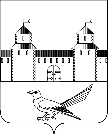 от «_17_»_06___2016  № 923-п_О сносе дома № 34 расположенного по адресу г. Сорочинск, 2 микрорайон       В соответствии с Федеральном законном от 06.10.2003 № 131 – ФЗ                               «Об общих принципах организации местного самоуправления в Российской Федерации», Федеральном законом от 29.12.2010 № 185 – ФЗ «О фонде содействия реформированию жилищно – коммунального хозяйства», руководствуясь  статьями                32, 35, 40 Устава муниципального образования Сорочинский городской округ Оренбургской области, администрация Сорочинского городского округа Оренбургской области постановляет:1.  На основании Акта обследования дома № 34, расположенного по адресу:                            г. Сорочинск, 2 микрорайон от 08.08.2006 № 21, Заключения межведомственной комиссии от 08.08.2006 № 21 «О признании многоквартирного дома № 34 аварийным и подлежащим сносу», «Заключения по результатам детально – инструментального обследования технического состояния строительных конструкций жилого многоквартирного дома расположенного по адресу: г. Сорочинск, 2 микрорайон,  дом                      № 36» от 2013 года (исполнитель ООО «Инженерно – технический центр «Строительная экспертиза») жилой дом, расположенный по адресу: г. Сорочинск, 2 микрорайон признать подлежащим сносу. 2.  В связи с полным выселением жильцов из жилого дома № 34, в целях предупреждения возникновения чрезвычайной ситуации, жилой дом № 34 расположенный по адресу: г. Сорочинск, 2 микрорайон снести в срок до 01.09.2016  3. Управлению архитектуры, градостроительства и капитального строительства администрации Сорочинского городского округа Оренбургской области организовать снос аварийного многоквартирного дома № 34, расположенного по адресу:                              г. Сорочинск, 2 микрорайон.4.    Контроль за исполнением настоящего постановления оставляю за собой.5. Настоящее постановление вступает в силу со дня подписания, подлежит официальному опубликованию в газете «Сорочинский вестник» и подлежит размещению на портале МО Сорочинский городской округ Оренбургской области.И.о. главы муниципального образованияСорочинский городской округ – первый заместитель главы администрации                                                                                городского  округа по оперативному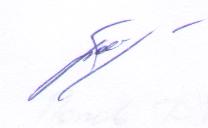 управлению муниципальным хозяйством                                                А.А. БогдановРазослано:  в дело,  прокуратуре,  УАГ и КС, Отделу по управлению муниципальным  имуществом и земельным отношениям.Администрация Сорочинского городского округа Оренбургской области  П О С Т А Н О В Л Е Н И Е 